令和５年度市民税・県民税申告書の手引きこの手引きをよくお読みいただき正しくご記入のうえ、申告期限までにご提出ください。住民税申告が必要な方対象者：令和５年1月1日現在、射水市に居住していた方で、下記の申告が必要に該当する方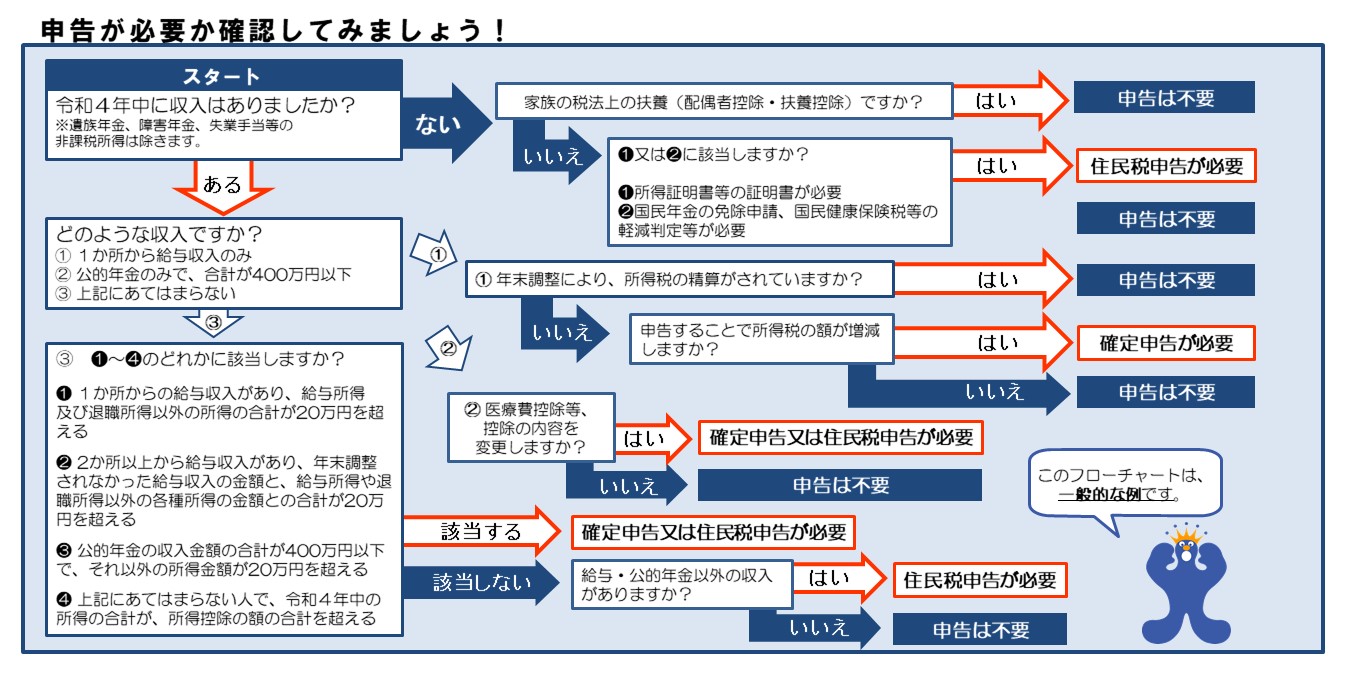 申告方法　ご記入いただいた申告書を下記住所に郵送もしくは本庁舎２階、課税課市民税係窓口までご提出ください。申告会場での作成希望の方は、２月１６日～３月１５日に本庁舎３階の申告相談会場までお越しください。提出期限は、令和５年３月１５日（水）です。申告に必要なもの１）郵送、持参の場合　　　　　　　　　　　　　　 ２）申告会場の場合　　・市民税・県民税申告書　　　　　　　　　　　　　 ・所得の資料（源泉徴収票原本、収入の分かるもの）・所得の資料（源泉徴収票原本、収入の分かるもの）   ・収支内訳書（事業所得、農業所得等のある方）・収支内訳書（事業所得、農業所得等のある方）	     ・所得控除の各種証明書原本　　・所得控除の各種証明書原本　　　　　　　　　　　 ・マイナンバーカードまたはマイナンバーが分かる　　・マイナンバーカードまたはマイナンバーが分かる　   書類と本人確認書類　　　書類と本人確認書類（郵送の場合は写し）　　　　　 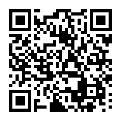 問合せ先住民税について：課税課市民税係　 　　　　　　　　　　　　　　　　　※所得税、確定申告については　　　　　　　　〒939‐0294射水市新開発４１０番地１(本庁舎2階) 　　高岡税務署(0766-21-2501)　　　　　　　　TEL：(0766)51-6618　　　　　　　　　　　　 　　　　  へお問い合わせください。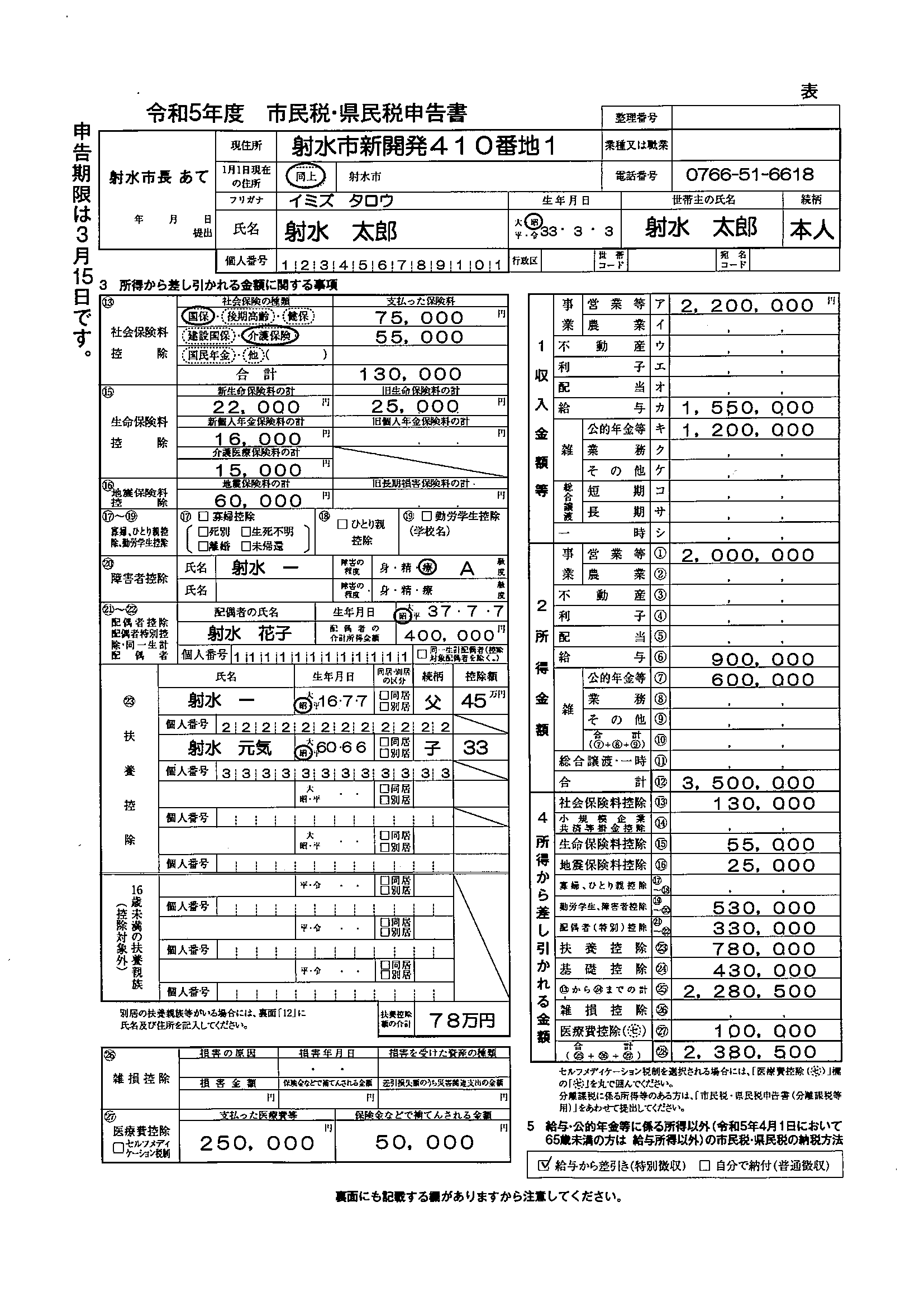 申告書の書き方（裏面）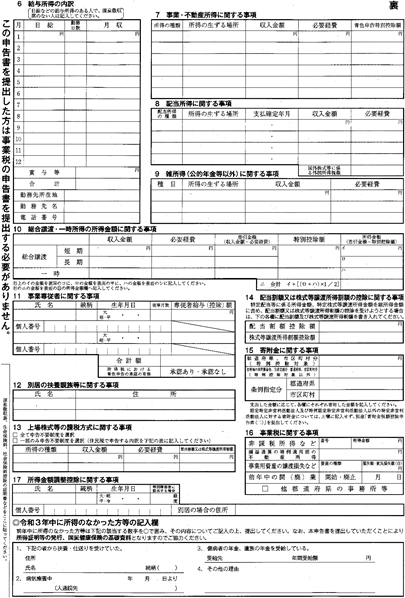 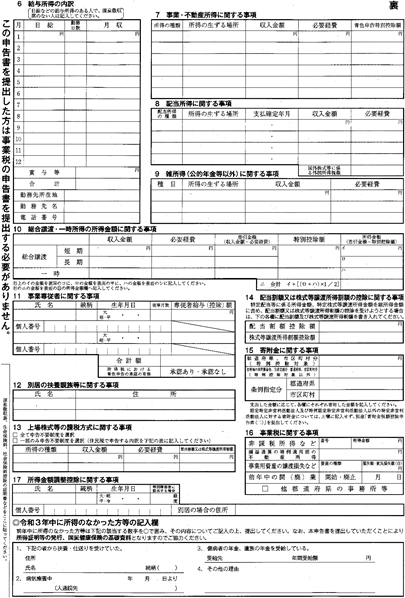 市・県民税の計算方法（総合課税分）◎市・県民税の税額は、前年の所得をもとに計算した【均等割額】と【所得割額】の合計額です。　　収入金額　　　－　　　　　　　　　　　必要経費等　　　　　　　　　　　　＝　　　　　　　　所得金額　　　　　　　　　所得金額　　　－　　　　　所得控除額（所得から差し引かれる金額）　　　　　 　＝　　 課税標準額（1,000円未満切捨て） 　　 課税標準額 　　×　　税率10%（市民税6%、県民税4%）　―　　税額控除　　＝　　　　所得割額（100円未満切捨て）　　　　所得割額　　　＋　　均等割額5,500円（市民税3,500円、県民税2,000円） 　＝　　　　　　　　年税額　　　　　　　　※土地・建物・株式等の譲渡、配当（分離課税）等の分離課税所得については、総合課税分とは別に課税されます。◎非課税基準　※合計所得金額：純損失・雑損失等の繰越控除前の総所得金額と特別控除や繰越控除前の申告分離課税の譲渡所得の金額の合計【均等割も所得割もかからない方（非課税）】…………寡婦・ひとり親、障害者、未成年の方で合計所得が135万円以下の方、１月１日時点で生活保護法の規定による生活扶助を受けている方【均等割がかからない方（非課税）】……………………扶養親族なし：合計所得金額≦38万円				　　　扶養親族あり：合計所得金額≦28万円×人数（本人＋扶養人数）＋26.8万円【所得割がかからない方（均等割は課税されます)】……扶養親族なし：総所得金額等≦45万円扶養親族あり：総所得金額等≦35万円×人数（本人＋扶養人数）＋42万円◎調整控除　所得税と住民税の人的控除額の差に基づく負担額を調整するためのもので、所得割額から控除します。※合計所得金額が2,500万円超の場合は適用外【課税標準額が200万円以下の場合】➊または➋のいずれか少ない金額の5%（市民税3%、県民税2%）　　➊人的控除額の差の合計　➋課税標準額【課税標準額が200万円超の場合】（人的控除額の差の合計-(課税標準額-200万円)）×5%（市民税3%、県民税2%）※計算の結果、2,500円未満になったときは、2,500円が調整控除